「新たな旅のスタイルTOKUSHIMACITY」アンケート質問１、２、４について、当てはまる番号に〇をしてください。その他の質問は、具体的に記入してください。1　「新たな旅のスタイルTOKUSHIMACITY」をどちらで知りましたか（複数回答可）。　　1　徳島市ホームページ　　2　徳島市公式観光サイト「Fun!Fun!とくしま」　　3　チラシ（入手した場所：　　　　　　　　　　　　　　　　　　　　　　　　　　　　　　　　　　　　　　　　　　　　　　　　　　　 ）　　4　同僚や知人から聞いた　　5　各種SNS　　6　その他（　　　　　　　　　　　　　　　　　　　　　　　　　　　　　　　　　　　　　　　　　　　　　　　　　　　　　　　　　　　　　）　2　「新たな旅のスタイルTOKUSHIMACITY」を利用してみようと思った理由をお答えください（複数回答可）。　　1　徳島に興味があり、観光で訪れてみたいと思っていたから　　2　ブレジャーやワーケーションを利用したことがあるから　　3　費用の助成があるから　　4　その他（　　　　　　　　　　　　　　　　　　　　　　　　　　　　　　　　　　　　　　　　　　　　　　　　　　　　　　　　　　　　　）３　体験したレジャー等を具体的に記入してください。4　今後、プライベートでも徳島市に訪れたいと感じましたか（理由もお聞かせください）。　　1　訪 れ た い（理由：　　　　　　　　　　　　　　　　　　　　　　　　　　　　　　 　　　　                          ）　　2　訪れたくない（理由：　　　　　　　　　　　　　　　　　　　　　 　　                            　　　　　　　　　）5　この事業を活用して感じたことや、徳島市について感じたことなど、自由にご記入ください。6　徳島市について、あなたの利用しているSNSの個人アカウントでの情報発信を可能な範囲で結構ですのでご協力をお願いします。Ｉｎｓｔａｇｒａｍでの投稿は、徳島市公式観光サイト「Fun!Fun!とくしま」のInstagramアカウント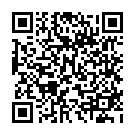 でご紹介させていただく場合があります。ご協力いただける場合には、あなたのInstagramアカウント名をご記入ください。　　　　　Instagramアカウント（　　　　　　　　　　　　　　　　　　　　　　　）レジャー等の内容（施設名、アクティビティ、食事、土産等を具体的に）支払った費用